Việt NamNộp đơn xin Học bổng Chính phủ Australia (AAS)Nộp đơn xin Học bổng Chính phủ Australia (AAS)Australia tiếp tục cam kết hợp tác phát triển với Việt Nam nhằm hỗ trợ phát triển hòa nhập, giảm nghèo và tăng bền vững khu vực.Học bổng Chính phủ Australia (AAS) là học bổng quốc tế uy tín được Chính phủ Australia trao cho thế hệ các nhà lãnh đạo toàn cầu tương lai trong lĩnh vực phát triển. Thông qua học tập và nghiên cứu, người nhận học bổng sẽ phát triển kiến thức và kỹ năng nhằm tạo sự thay đổi và thiết lập các mối quan hệ hữu nghị lâu dài với Australia.Các ứng viên sẽ được xét duyệt dựa trên trình độ chuyên môn, năng lực cá nhân, thành tích học tập, và quan trọng nhất là khả năng ảnh hưởng tới những thách thức về phát triển của Việt Nam.Các ứng viên người khuyết tật, người vùng nông thôn khó khăn và người dân tộc thiểu số được khuyến khích nộp hồ sơ xin học bổng. Học bổng có chính sách hỗ trợ tham gia bình đẳng cho nhóm ứng viên này.Các lĩnh vực học tập ưu tiênCác lĩnh vực học tập ưu tiên dành cho ứng viên Việt Nam gồm:Quản trị và phát triển kinh tế (kinh tế học, cạnh tranh, thương mại quốc tế, chính sách công, quản lý công, quản lý tài chính công, tài chính doanh nghiệp, quản lý doanh nghiệp, luật hòa nhập kinh tế, khởi nghiệp kinh doanh và đổi mới sáng tạo)Cơ sở hạ tầng và Giao thông (quản lý và tài chính dự án, dự báo giao thông, kỹ thuật giao thông vận tải, biện pháp bảo vệ xã hội và môi trường, quản lý và quy hoạch giao thông đô thị, quy hoạch giao thông tổng thể, hợp tác công tư, kinh tế giao thông, an toàn và kiểm toán đường bộ, quản lý logistics)Nước và Vệ sinh (quản lý nước, kỹ thuật thủy lợi, chất lượng nước và các hệ thống cung cấp nước, nước và nước thải, quản trị nguồn nước, an toàn nguồn nước, quản lý hạn hán)Giáo dục (quản lý giáo dục, quản trị tổ chức, quản lý giáo dục nghề nghiệp)Bình đẳng Giới (giới và phát triển, nghiên cứu về phụ nữ)Nông nghiệp và Phát triển Nông thôn (kinh tế nông nghiệp, kinh tế học nông nghiệp, phát triển nông thôn, quản lý du lịch bền vững, an toàn vệ sinh thực phẩm)Ổn định Khu vực và Nhân quyền (an ninh mạng, quản lý công và tội phạm học, công pháp quốc tế, luật nhân quyền quốc tế)Khuyết tật (công tác xã hội, giáo dục đặc biệt)Biến đổi khí hậu (giảm thiểu ảnh hưởng thiên tai)Đổi mới sáng tạo (chuyển giao và thương mại hóa khoa học và công nghệ)Các ngành học khác (trừ những ngành học không hợp lệ baogồmThạc sỹ Quản trị Kinh doanh, Công nghệ thông tin (công nghệ phần cứng, phần mềm), Y khoa, Dược, Truyền thông, báo chí, tuyên truyền) được xem xét dựa trên thành tích cá nhân.Chính phủ Australia và Việt Nam sẽ đánh giá theo định kỳ và sửa đổi những lĩnh vực học tập ưu tiên của học bổng. Vui lòng xem thông tin chi tiết tại website: australiaawardsvietnam.orgBậc họcHọc bổng trao cơ hội cho công dân Việt Nam được học bậc sau đại học tại một viện, trường đại học tại Australia.Học bổng Chính phủ Australia (AAS) tại Việt Nam năm nay sẽ trao cho các ứng viên học bậc Thạc sỹ nhập học năm 2021 đến từ:Cơ quan trung ương (bao gồm cả các tổ chức đoàn thể)Cơ quan chính quyền địa phương cấp tỉnh (bao gồm cả các tổ chức đoàn thể)Cơ quan chính quyền cấp thành phố (bao gồm cả các tổ chức đoàn thể)Trường/Cơ sở giáo dục nghề nghiệpTrường đại họcViện nghiên cứu (Việt Nam/ Nhà nước)Công ty Việt NamTổ chức phi chính phủ Việt Nam/quốc tế, Tổ chức Liên Hợp Quốc, Đại sứ quánỨng viên còn có thể học khóa học liên kết ngành Kinh tế học Quốc tế và Phát triển và Thạc sĩ Kinh tế Môi trường và Tài nguyên. Xem chi tiết tại: australiaawardsvietnam.org.Quyền lợi Học bổng Chính phủ Australia (AAS)Học bổng Chính phủ Australia (AAS) được cấp trong thời gian tối thiểu để người học hoàn thành chương trình học tập do trường đại học Australia yêu cầu, bao gồm thời gian học chuẩn bị, nếu có.Người nhận học bổng được hưởng những quyền lợi sau:vé máy bay khứ hồitrợ cấp ổn định ban đầu, cấp một lần khi mới sang Australiatoàn bộ tiền học phíhỗ trợ sinh hoạt phíchương trình học chuẩn bịbảo hiểm y tế cho sinh viên quốc tế trong thời gian họchỗ trợ học tập bổ sungtrợ cấp nghiên cứu thực địa (cho sinh viên hệ nghiên cứu; hoặc sinh viên học hệ tập trung, chỉ cấp theo yêu cầu của khóa học).Tiêu chí hợp lệỨng viên Học bổng Chính phủ Australia (AAS) phải đáp ứng toàn bộ yêu cầu về tiêu chí tuyển chọn được nêu trong cuốn Sổ tay Chính sách Học bổng, có thể tải từ đường link dfat.gov.au/about- us/publications/Pages/australia-awards-scholarships-policy- handbook.aspxHọc bổng Chính phủ Australia (AAS) niên khóa 2021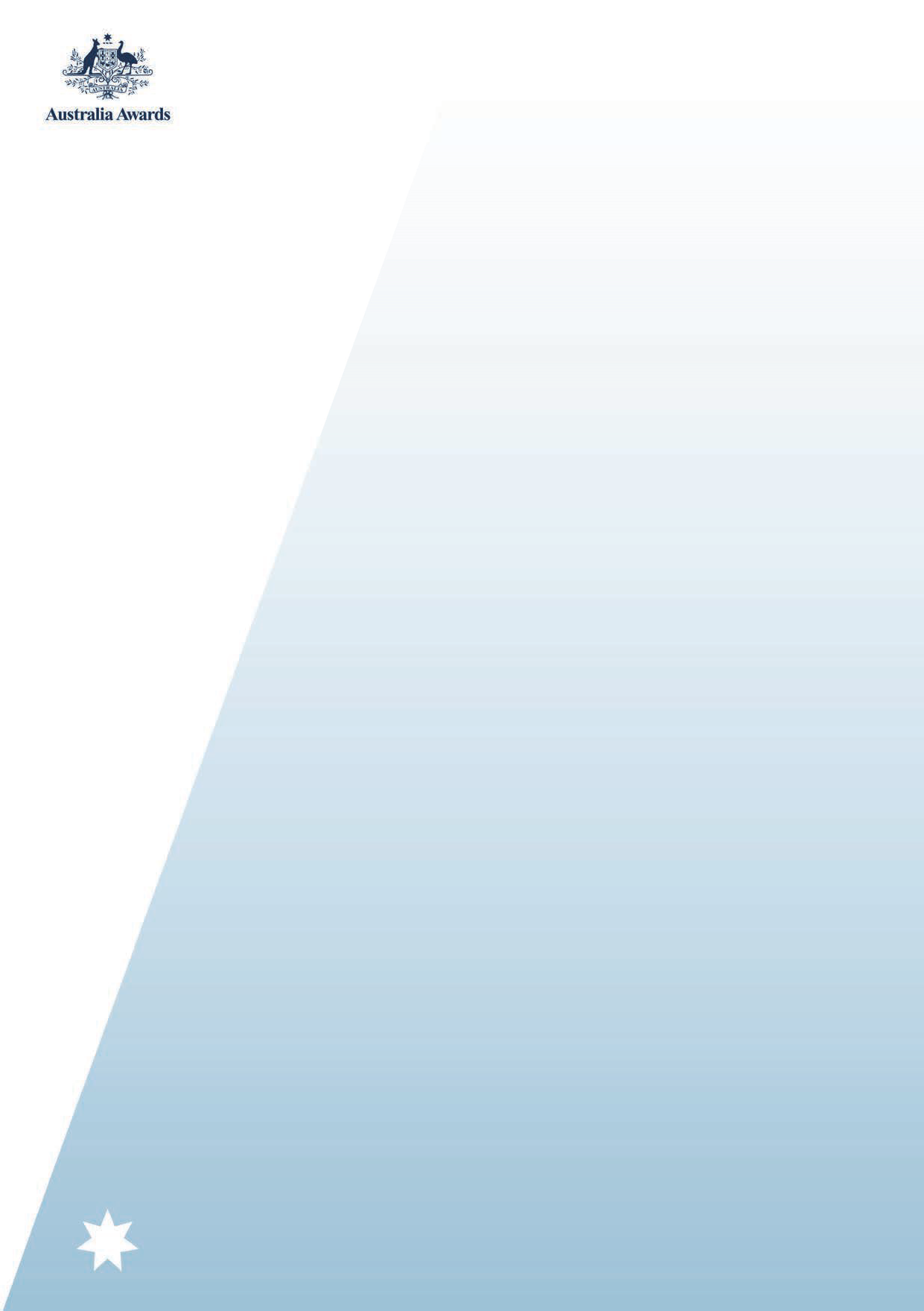 Yêu cầu tiếng AnhỨng viên phải đạt tối thiểu IELTS (Academic) 6.5, không có điểm thành phần dưới 6.0 (hoặc chứng chỉ TOEFL/PTE tương đương) trước khi nhận học không điều kiện.Các điều kiện cụ thểNgoài những tiêu chí tuyển chọn chung này, các ứng viên Việt Nam phải đáp ứng những điều kiện cụ thể sau:phải có bằng đại học chính quycó ít nhất 24 tháng kinh nghiệm làm việc phù hợp tại Việt Nam tính đến ngày 30/4/2020 (trừ ứng viên có hoàn cảnh khó khăn– xem mô tả phía dưới)không xin học bằng thạc sỹ thứ hai.Các ứng viên phải đáp ứng những điều kiện cụ thể đối với Việt Nam như sau (xem chi tiết tại australiaawardsvietnam.org).Chứng chỉ IELTS (hoặc TOEFL iBT, chứng chỉ PTE Academic) hợp lệ là chứng chỉ có ngày thi bắt đầu từ ngày 1/1/2019 trở đi.Ứng viên cảnh khó khănHọc bổng áp dụng các điều khoản đặc biệt sau đây cho các ứng viên thuộc diện khó khăn tại Việt Nam, dù ứng viên đó thuộc bất kỳ nhóm ứng viên nào:ứng viên là người khuyết tậtứng viên đến từ các địa phương nghèo theo quy định (tham khảo australiaawardsvietnam.org).Thời hạn nộp hồ sơCho hồ sơ nhập học năm 2021:Ngày mở: 1/2/2020 Ngày đóng: 30/4/2020Đơn xin học bổng hoặc tài liệu kèm theo nộp sau ngày hết hạn sẽ không được xem xét.Quy trình nộp hồ sơNộp hồ sơ trực tuyến tạihttps://oasispartners.dfat.gov.au/Function/Home/Default.aspxTài liệu kèm theoỨng viên phải nộp cùng hồ sơ xin học bổng tất cả các tài liệu kèm theo bắt buộc được liệt kê trong cuốn Sổ tay Chính sách Học bổng.Ứng viên cũng phải nộp thêm các tài liệu khác để đáp ứng yêu cầu cụ thể đối với Việt Nam. Xin tham khảo australiaawardsvietnam.org để biết chi tiết danh mục các tài liệu kèm theo bắt buộc.Quy trình xét tuyểnSau khi xét các tiêu chí hợp lệ, ứng viên sẽ được sơ tuyển. Các ứng viên vượt qua vòng sơ tuyển sẽ tham gia vòng phỏng vấn bằng tiếng Anh. Ứng viên được đánh giá dựa trên các tiêu chí sau:Năng lực học tậpTiềm năng đóng góp cho sự phát triển của Việt Nam và thúc đẩy các mối quan hệ Việt Nam - AustraliaNăng lực chuyên môn và tố chất lãnh đạoKết quả cuối cùng sẽ được thông báo vào cuối tháng 7 hoặc đầu tháng 8 năm 2020.Đào tạo chuẩn bịỨng viên nhận học bổng phải tham dự các buổi phổ biến thông tin trước khi nhập học.Ứng viên có thể phải tham gia khóa bồi dưỡng tiếng Anh tiền du học tối đa 12 tháng tại Việt Nam (tùy trình độ tiếng Anh) nếu chưa đạt tối thiểu IELTS (Academic) 6.5, không có điểm thành phần dưới 6.0 hoặc chứng chỉ TOEFL/PTE tương đương.Học bổng Chính phủ Australia (AAS) niên khóa 2021Nhóm ứng viênĐiểm trung bình Đại họcYêu cầu IELTSChính quyền địa phương cấp tỉnh (không bao gồm Hà Nội, Hồ Chí Minh, Hải Phòng, Đà Nẵng, Huế và Cần Thơ)6,5Không yêu cầu IELTS khi nộp hồ sơ.Điểm IELTS 4.5 (không có điểm thành phần dưới 4.0)Cơ quan trung ươngChính quyền địa phương cấp thành phố: Hà Nội, thành phố Hồ Chí Minh, Hải Phòng, Đà Nẵng, Huế và Cần ThơTrường/cơ sở giáo dục nghề nghiệp7,0Nộp điểm IELTS khi nộp hồ sơ.Điểm IELTS 5.0 (không có điểm thành phần dưới 4.5)Trường đại học tỉnh/thành phố (trừ các thành phố được nêu dưới đây)Viện nghiên cứu,Tổ chức phi chính phủ của Việt NamCông ty Việt Nam7,0Nộp điểm IELTS khi nộp hồ sơ.Điểm IELTS 5.5 (không có điểm thành phần dưới 5.0)Trường đại học tại Hà Nội, thành phố Hồ Chí Minh, Hải Phòng, Đà Nẵng, Huế và Cần ThơTổ chức phi chính phủ quốc tế, Tổ chức Liên Hợp Quốc, Đại sứ quán7,0Nộp điểm IELTS khi nộp hồ sơ.Điểm IELTS 6.5 (không có điểm thành phần dưới 6.0)Điểm trung bình Đại họcYêu cầu IELTSKinh nghiệm làm việcKhông yêu cầu IELTS tại thời điểm nộp hồ sơTối thiểu 6,0Điểm IELTS 4.5 (không có điểm thành phần dưới 3.5)12 tháng kinh nghiệm làm việc